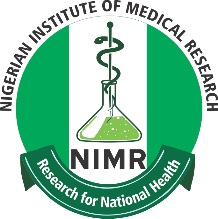 NIGERIAN INSTITUTE OF MEDICAL RESEARCH CENTRAL RESEARCH LABORATORY6, Edmond Crescent, Off Muritala Mohammed Way, PMB 2013, Yaba, Lagos. Customer Care Line: +234 803 381 0466 E-mail: centralresearchlab@nimr.gov.ng  Website: www.nimr.gov.ngReceipt number ……………………   Date ……………………………… CRL Code:…………………………….Surname ………………………………..………   First name ………………………………………………Address………………………..………………………………………………………………………………Email Address………………………………………………   Phone number ……………………..……….Note: “Please write your email address legibly with capital letters.”Surname ………………………………..………   First name ………………………………………………Address………………………..………………………………………………………………………………Email Address………………………………………………   Phone number ……………………..……….Note: “Please write your email address legibly with capital letters.”Name of Client’s Institution/Organization ……..…………………………………………………………….Address……………………………………………………………………………………………….…….…Phone number…………………………………….Name of Client’s Institution/Organization ……..…………………………………………………………….Address……………………………………………………………………………………………….…….…Phone number…………………………………….Services Requested (Tick as apply)Services Requested (Tick as apply)High Performance Liquid Chromatography (HPLC)               Other routine servicesProtein and Sugars                                                                  Hemoglobin Genotyping                                            Nucleic acids                                                                           ABO Blood Grouping                                 Cosmetics                                                                                HIV ScreeningVitaminsBiogen e.g.: catecholaminesChemical substancesEnvironmental impact AssessmentOthers that may be requested by Principal ResearcherPharmaceuticals; specify …………………………………Others; specify ……………………………………………Gene amplification, Purification, Sequencing and Bioinformatics analyses Gene AmplificationUn-reconstituted primers provision by the clientUn-reconstituted primers provision by CRL, NIMRPCR product clean upCycle sequencingPlease specify the number of samples (1 gene per sample) 1-10 [ ], actual Number [ ]Number of strands per gene to be sequenced> 1 [ ], 2 [ ]Fragment AnalysisBioinformatics analysis Indicate how result will be sent (Tick as apply):      Email             Pick-upWould you like to be contacted by SMS?                 Yes                NoNote: Data gotten from samples might be used for research purposes.Indicate how result will be sent (Tick as apply):      Email             Pick-upWould you like to be contacted by SMS?                 Yes                NoNote: Data gotten from samples might be used for research purposes.For CRL Use onlyReceived by……......................................	Date……………………. Time………….. ………..    Type of sample tubes used: EDTA          Lithium Heparin    .      Plain          For CRL Use onlyReceived by……......................................	Date……………………. Time………….. ………..    Type of sample tubes used: EDTA          Lithium Heparin    .      Plain          